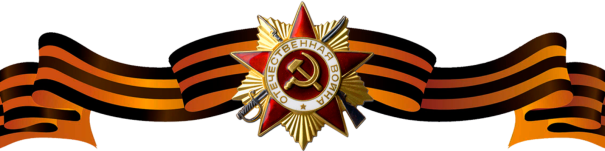 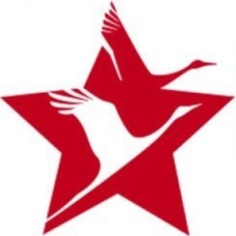 Корнаков Александр ПрокофьевичКорнаков Александр ПрокофьевичКорнаков Александр Прокофьевич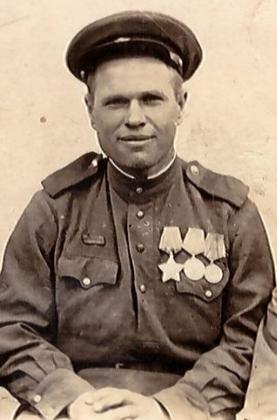 Годы жизни (дата рождения)__.__.1915__.__.1915Место рожденияЯрославская область, Арефинский район, д. ЕвсевьевоЯрославская область, Арефинский район, д. ЕвсевьевоЗваниеСтарший сержант  Старший сержант  ДолжностьКомандир отделения связиКомандир отделения связиМесто призыва, дата призыва12.03.1942 Сталинский РВК, Башкирская АССР, г. Уфа 12.03.1942 Сталинский РВК, Башкирская АССР, г. Уфа Места службы10 пушечный артиллерийский полк 2-й Гвардейской армии.10 пушечный артиллерийский полк 2-й Гвардейской армии.Ранения и контузии.05.10.1944 – ранение в руку и ногу.05.10.1944 – ранение в руку и ногуНагражденияМедаль «За отвагу» (Приказ №26/н от 31.10.1943)02.10.1943 – 06.10.1943 во время боев за Ровное и Трудолюбимовку со своим отделение обеспечивал бесперебойную связь между наблюдательным пунктом и боевой позицией. Лично в течение дня ремонтировал телефонную линию, тем самым обеспечил ведение огня по 190 мм батарее противника в районе Вассерлау.Орден Славы III степени (Приказ №145/н от 12.12.1944)С 05 на 06 10.1944 во время восстановления оборванной связи наткнулся на минное поле. При попытке оказать помощь раненому товарищу сам подорвался на мине, но, несмотря на ранение, прополз более 500 м. и восстановил связь.Орден Красной Звезды (Приказ №18/н от 05.05.1945)15-17 04.1945 под обстрелом противника лично восстанавливал связь, способствуя уничтожению орудий и танков противника.